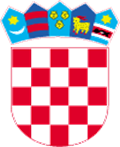 REPUBLIKA HRVATSKAKRAPINSKO-ZAGORSKA ŽUPANIJAGRAD ZLATARGRADSKO VIJEĆEKLASA: 245-01/24-01/01                                                               URBROJ:2140-07-01-24-3Zlatar, __.__. 2024.Temeljem članka 13. stavak 8. Zakona o zaštiti od požara („Narodne novine“ broj  92/10, 114/22) i članka 27. Statuta Grada Zlatara („Službeni glasnik Krapinsko-zagorske županije“, broj 36A/13, 9/18, 9/20, 17A/21), Gradsko vijeće Grada Zlatara na svojoj __. sjednici, održanoj __.__. 2024. godine, donosiIZVJEŠĆE o stanju zaštite od požara i stanju provedbe godišnjeg provedbenog plana unapređenja zaštite od požara za područje Grada Zlatara za 2023. godinuUVODZaštita od požara uređena je Zakonom o zaštiti od požara ("Narodne novine", broj 92/10, 114/22) (u daljnjem tekstu: Zakon) i predstavlja sustav koji se sastoji od planiranja, propisivanja i provođenja kao i financiranja mjera zaštite od požara te ustrojavanja subjekata koji provode zaštitu od požara. Zaštitu od požara provode, osim fizičkih i pravnih osoba, i pravne osobe i udruge koje obavljaju vatrogasnu djelatnost i djelatnost civilne zaštite kao i jedinice lokalne te područne (regionalne) samouprave. Svaka fizička i pravna osoba, tijelo državne vlasti te jedinica lokalne i područne (regionalne) samouprave dužni su djelovati na način kojim ne mogu izazvati požar.Jedinice lokalne i područne (regionalne) samouprave, temeljem članka 13. stavka 1. Zakona, donose Plan zaštite od požara za svoje područje na temelju Procjene ugroženosti od požara, po prethodno pribavljenom mišljenju MUP-a i nadležne vatrogasne zajednice. Planom zaštite od požara općine i gradovi definiraju subjekte odgovorne za provođenje vatrogasne djelatnosti.Jedinice lokalne i područne (regionalne) samouprave na temelju Procjene ugroženosti donose Godišnji provedbeni plan unapređenja zaštite od požara za svoje područje za čiju provedbu će osigurati financijska sredstva. Godišnji provedbeni planovi unapređenja zaštite od požara gradova i općina donose se na temelju godišnjeg provedbenog plana unapređenja zaštite od požara Županije.Sukladno članku 13. stavak 8. Zakona, predstavničko tijelo jedinice lokalne samouprave jednom godišnje razmatra Izvješće o stanju zaštite od požara na svom području i stanju provedbe Godišnjeg provedbenog plana unaprjeđenja zaštite od požara.PLANSKI DOKUMENTI U PODRUČJU ZAŠTITE OD POŽARADokumenti zaštite od požara Grada Zlatara kojima se uređuju organizacija i mjere zaštite od požara su Procjena ugroženosti od požara i tehnološke eksplozije za Grad Zlatar i Plan zaštite od požara za Grad Zlatar.Gradsko vijeće Grada Zlatara je na svojoj 13. sjednici održanoj dana 19. rujna 2022. godine, donijelo Odluku o donošenju Procjene ugroženosti od požara i tehnološke eksplozije za Grad Zlatar i Plana zaštite od požara za Grad Zlatar („Službeni glasnik Krapinsko-zagorske županije“, broj 43/22). Ministarstvo unutarnjih poslova, Ravnateljstvo civilne zaštite, Područni ured civilne zaštite Varaždin, Služba civilne zaštite Krapina, Odjel inspekcije dalo je Mišljenje (KLASA: 245-02/22-11/295; URBROJ: 511-01- 394-22-2, od dana 07.srpnja 2022. godine) da su Procjena i Plan izrađeni sukladno Pravilniku o izradi procjene ugroženosti od požara i tehnološke eksplozije („Narodne novine“, broj 35/94, 110/05 , 28/10) i Pravilniku o planu zaštite od požara („Narodne novine“, broj 51/12).Gradsko vijeće Grada Zlatara je na svojoj 21. sjednici održanoj dana 11. travnja 2023. godine, donijelo Godišnji provedbeni plan unaprjeđenja zaštite od požara za područje Grada Zlatara za 2023. godinu („Službeni glasnik Krapinsko-zagorske županije“, broj 20/23).Od ostalih dokumenata iz područja zaštite od požara u 2023. godini za područje Grada Zlatara usvojeni su sljedeći:Izvješće o stanju zaštite od požara i stanju provedbe Godišnjeg provedbenog plana unapređenja zaštite od požara za područje Grada Zlatara za 2022. godinu (“Službeni glasnik Krapinsko – zagorske županije”, broj 7/23)ORGANIZACIJA VATROGASTVAPrema Zakonu o vatrogastvu („Narodne novine“, broj 125/19, 114/22), na području Grada Zlatara neposrednu vatrogasnu djelatnost provodi Vatrogasna zajednica Grada Zlatara koju čine sljedeća dobrovoljna vatrogasna društva: DVD Zlatar kao središnje društvo, DVD Belec i DVD Donja Batina.DVD ZlatarDVD Zlatar raspolaže s 30 operativnih članova (s važećim liječničkim pregledom) i 51 izvršnim (djelatnim) članom (bez važećeg liječničkog pregleda).DVD Zlatar je tijekom 2023. godine provodio sljedeće aktivnosti:osposobljavanje za zvanje “vatrogasna mladež” u organizaciji VZG Zlatar,osposobljavanje za zvanje „vatrogasc“ u organizaciji DVD Mihovljan,osposobljavanje za zvanje “vatrogasac I. klase” u organizaciji VZG Zlatarosposobljavanje za specijalnost „spašavanje u ruševinama“ u organizaciji VZ Primorsko – goranske Taktičke vježbe u sklopu DVD – a Zlatar i VZG Zlatar,dežurstvo na „ Zlatarskoj biciklijadi“,sudjelovanje na „Programu prometne kulture za najmlađe“,dan otovorenih vrata u mjesecu zaštite od požara,dežurstvo na području Grada Zlatara za vrijeme održavanja manifestacije (redari),dežurstvo prilikom “Dječje biciklističke učilice”.DVD BelecDVD Belec raspolaže s 25 operativnih članova (s važećim liječničkim pregledom) i 41 izvršna (djelatna) člana (bez važećeg liječničkog pregleda).DVD Belec je tijekom 2023. godine provodio sljedeće aktivnosti:osposobljavanje za zvanje „vatrogasna mladež“ u organizaciji VZG Zlatar,osposobljavanje za zvanje “vatrogasac I. klase” u organizaciji VZG Zlatar,taktičke vježbe u sklopu DVD – a Belec i VZG Zlatar,dan otvorenih vrata u mjesecu zaštite od požara.DVD Donja BatinaDVD Donja Batina raspolaže s 10 operativnih članova (s važećim liječničkim pregledom) i 35 aktivnih članova.DVD Donja Batina je tijekom 2023. godine provodio sljedeće aktivnosti:osposobljavanje za zvanje „vatrogasna mladež“ u organizaciji VZG Zlatar,osposobljavanje za zvanje „vatrogasac“ u organizaciji DVD – a Mihovljan,osposobljavanje za zvanje “vatrogasac I. klase” u organizaciji VZG Zlatartaktičke vježbe u sklopu DVD-a Donja Batina i VZG Zlatar,dežurstvo na području Grada Zlatara za vrijeme održavanja manifestacija (redari),sudjelovanje na „Programu prometne kulture za najmlađe“,dan otvorenih vrata u mjesecu zaštite od požara.FINANCIRANJESukladno Zakonu o vatrogastvu („Narodne novine“, broj 125/19, 114/22), sredstva za financiranje vatrogasne djelatnosti i aktivnosti dobrovoljnih vatrogasnih društava i vatrogasnih zajednica te za opremanje njezinih članica, osiguravaju se u proračunu jedinice lokalne samouprave čije područje pokrivaju.Proračunom Grada Zlatara za 2023. godinu, za djelatnost Vatrogasne zajednice Grada Zlatara i JVP Zabok izdvojena su sredstva u ukupnom iznosu od 97.321,27 eura.STANJE PROVEDBE GODIŠNJEG PROVEDBENOG PLANA UNAPREĐENJA ZAŠTITE OD POŽARA ZA PODRUČJE GRADA ZLATARA ZA 2023. GODINU Sukladno članku 13. Zakona i člankom 5. Pravilnika o planu zaštite od požara („Narodne novine“, broj 51/12), Grad Zlatar je u 2023. godini proveo postupak usklađivanja Procjene ugroženosti od požara i tehničke eksplozije za Grad Zlatar te Plana zaštite od požara za Grad Zlatar s novonastalim uvjetima.Gradsko vijeće Grada Zlatara je na 10. sjednici održanoj 09. lipnja 2018. godine, donijelo Odluku o agrotehničkim mjerama i mjerama za uređivanje i održavanje poljoprivrednih rudina na području Grada Zlatara („Službeni glasnik Krapinsko-zagorske županije“, broj 29/18). Nadzor nad provedbom mjera provodi poljoprivredni redar Grada Zlatara.Sukladno izračunu o potrebnom broju vatrogasaca iz Procjene ugroženosti od požara i tehnološke eksplozije te Plana zaštite od požara, Grad Zlatar osigurava potreban broj operativnih vatrogasaca, te ih kontinuirano osposobljava i obučava za različite specijalnosti u vatrogastvu. Grad Zlatar omogućava nesmetano obavljanje inspekcijskog nadzora od strane inspektora unutarnjih poslova Policijske uprave Krapinsko-zagorske te postupa po zahtjevima i naredbama inspektora.Grad Zlatar osigurava opremanje vatrogasnih postrojbi sukladno Pravilniku o minimumu tehničke opreme i sredstava vatrogasnih postrojbi („Narodne novine“, broj 43/95), Pravilniku o minimumu opreme i sredstava za rad određenih vatrogasnih postrojbi dobrovoljnih vatrogasnih društava („Narodne novine, broj 91/02), Pravilniku o tehničkim zahtjevima za zaštitnu i drugu osobnu opremu koju pripadnici vatrogasne postrojbe koriste prilikom vatrogasne intervencije („Narodne novine“, broj 31/11), odnosno temeljem Procjene ugroženosti od požara i tehnološke eksplozije za Grad Zlatar i Plana zaštite od požara za Grad Zlatar. Sukladno članku 110. stavku 1. Zakona o vatrogastvu (“Narodne novine”, broj 125/19, 114/22), Grad Zlatar u Proračunu osigurava sredstva za financiranje vatrogasne djelatnosti i aktivnosti dobrovoljnih vatrogasnih društava te za njihovo opremanje.ZAKLJUČAKStanje zaštite od požara na području Grada Zlatara je zadovoljavajuće, a kako bi se isto i održalo, potrebno je provoditi odredbe Procjene ugroženosti od požara i Plana zaštite od požara te provoditi stalnu edukaciju stanovništva o opasnosti nastanka požara kao i preventivnom djelovanju.S ciljem podizanja operativne spremnosti vatrogasne postrojbe potrebno je kontinuirano provoditi osposobljavanje i usavršavanje pripadnika istih te pristupiti nabavci nove opreme i sredstava kao i održavanju postojeće, kao i sustavno raditi na uključivanju što većeg broja mladih u vatrogasne postrojbe PREDSJEDNIK GRADSKOG VIJEĆA